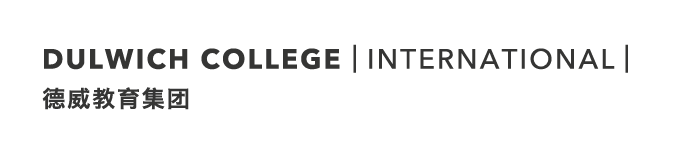 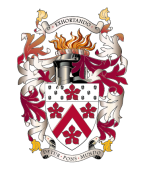 Name: Job Title: Early Years Foundation Stage Classroom Teacher     	Department: DUCKS     Reports to: DUCKS Co-ordinator      	Effective Date: 1st August 2019Dulwich College International is committed to safeguarding and promoting the welfare of all the students in our care and expects all applicants to share this commitment. We follow safe recruitment practices which are aligned to the recommendations of the International Task Force on Child Protection. We hold ourselves to a high standard of effective recruiting practices with specific attention to child protection. All appointments are subject to an interview, identity checks, criminal record checks, and successful references.Dulwich College International (DCI) recognises that exceptional and inspirational teachers are our most valuable resource in providing our students with an excellent international education. DCI teachers are ambitious for their students’ learning and put students first in everything they do. They have the highest aspirations for their students’ achievement and development, both in the classroom and through the many extra-curricular activities on offer. Our teachers actively promote the College’s Mission and Vision through their enthusiastic and full participation in College life and their supportive engagement with students, colleagues and parents. A clear focus on learning is the foundation stone for DCI’s six core teacher standards which guide and inform our work with our young people across each age range and developmental phase. They are:1. Knowing students and how they learnOur teachers are expected to have detailed and insightful knowledge of the developmental characteristics and learning needs of the children they teach. They also need to have expertise in meeting the wide range of individual learning and pastoral needs of international school children who come from diverse cultural, linguistic and educational backgrounds.2. Plan for and implement effective learning and teachingOur teachers are expected to have current knowledge and experience of the curriculum in the age range they teach. They set high expectations and challenging developmental and learning goals for their students and use a variety of effective learning and teaching strategies, resources and digital technology to support their students in achieving these goals. They encourage their students to be innovative, imaginative, creative and critical thinkers who are able to work well with others. 3. Assess, provide feedback and report on student learning and progressOur teachers are knowledgeable and effective users of assessment to support learning. They use a range of data measures and assessment strategies to inform their evaluation of students’ progress which enables them to plan for learning and to report accurately and effectively on student progress and to design appropriate intervention and support strategies.4. Develop supportive and safe learning environmentsOur teachers are committed to safeguarding and to promoting the welfare of children and young people. They ensure a secure, stimulating and well managed learning environment that promotes a sense of safety, support and wellbeing.5. Demonstrate International-mindedness and Global CitizenshipOur teachers have an appreciation of their own culture as well as openness to the perspectives and beliefs of people from different countries, cultures, religions and languages. They recognise the importance of developing students to be ethical global citizens.6. Engage Professionally in Learning and with the CommunityOur teachers participate actively in professional learning and work collaboratively with colleagues to improve their practice. They hold themselves accountable to the highest professional standards in their interactions with colleagues, students and parents. MINIMUM REQUIREMENTS AND QUALIFICATIONSMINIMUM REQUIREMENTS AND QUALIFICATIONSEducationGraduate qualified teacherBachelor’s degree in relevant subject areaMaster’s degree an advantageSkills and ExperienceMinimum 2 years’ experience teaching in relevant areasSuccessful experience of working with students in the age group you are teachingDemonstrated experience in inspiring students in a stimulating learning environmentDemonstrated experience of using ICT to promote learningPrevious experience in an international school and familiarity with British education system preferredExperience in teaching EAL students preferredAbility to analyse student data to support student achievementDemonstrated experience in raising achievement and setting challenging targetsStrong commitment to supporting all aspects of our programme, especially through participating actively in the extra-curricular activities and contributing to the life of the school communityThere may also be opportunities for leadership positions within the Key Stage.